CENA Child Protection and Wellbeing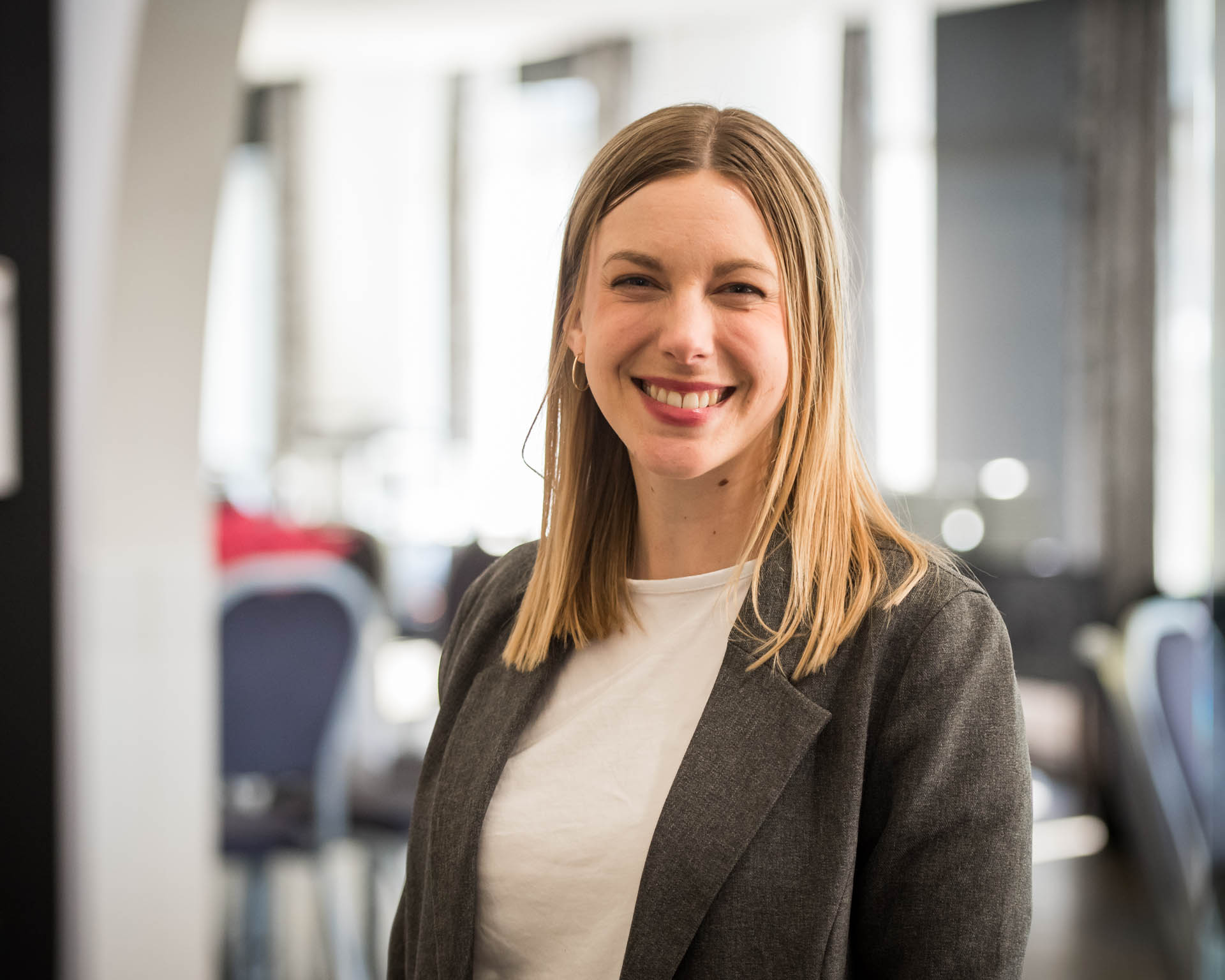 Laura Kwiatkowski is CENA's volunteer Wellbeing and Child Protection Officer.She is responsible for ensuring CENA fulfill their safeguarding requirements and that all CENA staff and volunteers are aware of their duty of care to protect children from harm. Laura has completed the Netball Scotland Child Wellbeing and Protection Officer Training.CENA follows all Wellbeing and child protection guidance and policy, as outlined by Netball Scotland.If you have any questions or concerns about child wellbeing or protection, please get in touch with Laura on CENAWCPO@gmail.com If it is an emergency and you are worried about harm to a child, please also contact Police: phone 999 or 101 for non emergencies